崂应3032B型 智能废气重金属采样仪本仪器可同时应用皮托管等速采样法捕集管道中重金属颗粒物，以溶液吸收法收集管道中的气态重金属，用于采集管道中的锑（Sb）、砷（As）、钡（Ba）、铍（Be）、镉（Cd）、铬（Cr）、钴（Co）、铜（Cu）、铅（Pb）、锰（Mn）、汞（Hg）、镍（Ni）、磷（P）、硒（Se）、银（Ag）、铊（TI）、锌（Zn）等重金属。可应用于重有色金属冶炼业废气检测，含铅蓄电池业废气检测、皮革及其制品业废气检测、化学原料及化学制品制造业废气检测及其他固定污染源废气排放中含有重金属的行业。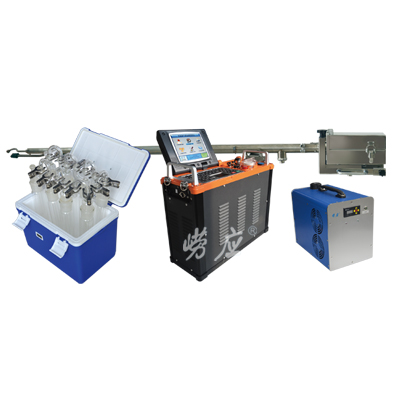 产品广泛应用于环保、检测公司、工矿企业（电厂、钢铁厂、水泥厂、糖厂、造纸厂、冶炼厂、陶瓷厂、锅炉炉窑、以及铝业、镁业、锌业、钛业、硅业、药业，包括化肥、化工、橡胶、材料厂等）、卫生、劳动、安监、军事、科研、教育等领域。 执行标准 GB/T 16157-1996  固定污染源排气中颗粒物测定与气态污染物采样方法HJ/T 48-1999  烟尘采样器技术条件U.S.A Method 29 DETERMINATION OF METALS EMISSIONS FROM STATIONARY SOURCES(译文：美国方法29 固定污染源重金属排放的监测方法)  主要特点 控制系统独特的崂应系统设计，工业高速嵌入式工控机核心，WINCE操作系统，应用于固定污染源废气排放中含有重金属的行业精确电子流量计控制，实时监测计温、计压，自动调节流量系统自动控制加热温度实时记录设备工作状态数据，具有采样过程停电记忆功能动力系统精密芯泵，耐腐蚀，流量可达100L/min，连续运转免维护，适应各种工况，具有过载保护功能独特高效气水分离器设计，高效除湿，令硅胶利用率大大高于同类其他仪器主机可视化优质滤尘滤芯设计，有效滤尘且便于更换，进一步保护气路及采样泵操作系统工业级防尘防水键盘，操作方便，特别适用于恶劣工况6.5寸宽温多角度翻转4H-TFT彩色屏，视域角度广，良好人机交互界面，让工作更轻松配备丰富人机接口，支持鼠标、键盘、触摸板、打印机等设备工业级连接插口，坚固耐用，USB接口支持U盘数据海量转存RS232串口配置高速低噪声微型热敏打印机，轻松掌握实时数据其他冷水机体积小，效率高取样管整体采用不锈钢材质，耐腐蚀，对样品无干扰，完全符合标准要求，玻璃器件采用硼硅酸盐玻璃等惰性材料加热温度、出气口温度在主机上实时显示，并存储于采样数据报表中玻璃件接口密封性好，拆装容易:特有的密封连接设计方式，有效克服了玻璃件间的连接气密性问题以及密封垫的脱落问题一体化电化学传感器模块，可根据需要自助选配进口传感器，最多可同时测量6种气体仪器故障与系统密闭性自动检测与报警功能，方便用户维护与使用内置电子标签，可与仪器出入库管理平台软件配合实现仪器智能化管理标准配置 主机滤筒保温箱冷水机不锈钢取样管（1.5m）保温水箱高效气水分离器热敏打印机崂应1061A型 烟气含湿量检测器（0.8m）适用于测定固定污染源排气中水分含量可调高度式烟尘（气）取样管托架可选配置 崂应1062A型 阻容法烟气含湿量检测器（1.0m）适用于测定固定污染源烟气含湿量＊说明：以上内容完全符合国家相关标准的要求，因产品升级或有图片与实机不符，请以实机为准, 本内容仅供参考。如果您的需求与其有所偏离，请致电服务热线：400-676-5892   或详细咨询区域销售代表，谢谢！